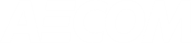 Quality informationRevision HistoryPrepared by:Matthew Richardson
Consultant
T:	01 2383100
E:	brian.mcmahon@aecom.com‌AECOM Ireland Limited4th FloorAdelphi PlazaGeorges Street UpperCo. DublinIrelandT: +353 1 238 3100aecom.com© 2016 AECOM Ireland Limited. All Rights Reserved.  This document has been prepared by AECOM Ireland Limited (“AECOM”) for sole use of our client (the “Client”) in accordance with generally accepted consultancy principles, the budget for fees and the terms of reference agreed between AECOM and the Client. Any information provided by third parties and referred to herein has not been checked or verified by AECOM, unless otherwise expressly stated in the document. No third party may rely upon this document without the prior and express written agreement of AECOM.Contents	Page1	Introduction	12	Designers Response to Road Safety Audit	1ReferencesTablesFiguresDrawingsPicturesPhotographsAttachmentsAppendicesIntroductionAECOM was commissioned by the National Transport Authority (NTA) to undertake a Road Safety Audit of a proposed Core Bus Corridor (CBC) scheme running from Dun Laoghaire to the City Centre. The Stage F Audit assessed the safety implications of the scheme for all road users and outlined recommendations for solving the problems. This report presents the designers’ responses to the problems identified and states whether the recommended measures, as per the RSA, or otherwise will be accepted.Designers Response to Road Safety AuditScheme: Dun Laoghaire to City Centre CBCAudit Stage: Stage F Road Safety Audit (RSA)Date Audit Completed: July 2017Table below presents responses to items raised in the Stage F RSA. It demonstrates acceptance, or otherwise, of the comments raised.Prepared byChecked byApproved by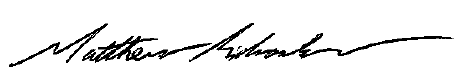 Matthew Richardson
ConsultantDimitris Karakaxas
Associate DirectorDimitris Karakaxas 
Associate DirectorRevisionRevision dateDetailsAuthorizedNamePosition008/08/17Draft issueMRMatthew RichardsonConsultantTo be completed by DesignerTo be completed by DesignerTo be completed by DesignerTo be completed by DesignerTo be completed by DesignerTo be completed by Audit Team LeaderTo be completed by Audit Team LeaderProblemChainageProblem AcceptedProblem AcceptedMeasure AcceptedMeasure AcceptedDesigners ResponseAlternative Measures AcceptedAlternative Measures AcceptedProblemChainageYesNoYesNoYesNo4.2.1575Disagree. Footpath width is 1.8m at narrowest section.No.1725Disagree. Footpath width is 1.8m at narrowest section.No.1850-1900Disagree. Footpath width is 1.9m at narrowest section.No.3250Disagree. Footpath width is 1.8m at narrowest section.No.4800Disagree. Footpath width is 2m at narrowest section.No.4800Agreed. Agreed. Footpath width is 1.62m at narrowest section. The width of the adjacent designed cycle facility exceeds minimum required, therefore the updated design will redistribute the space between the proposed footpaths and cycle lane in balance.Yes.5000Disagree. Footpath width is 1.9m at narrowest section.No.4.2.24325Disagree. Proposed design is okay, higher demand (i.e. residential/Bellevue Avenue) was given preference.No.4000Agreed. A new staggered toucan crossing is proposed to address this issue.No.4.2.31700Disagree. Proposed design is okay.No.3450Disagree. Proposed design is okay.No.5325 SouthboundAgreed. Indented bus lane is proposed.Yes.5325NorthboundDisagree. Proposed design is okay.5550Disagree. Proposed design is okay.No.5675SouthboundAgreed. Bus stop will be widened.Yes.5975NorthboundAgreed. Design will include pedestrian crossing.Yes.6475Agreed. Design will include a longer bus gate.Yes.4.2.4800Agree. Wellington Road junction will be signalised, which will involve a loss of parking spaces and relocation of proposed bus stop.Yes.3500Disagree. The pedestrian crossing is relocated 70m to the south to facilitate the wider area pedestrian movements.No.4000Agreed. Pedestrian crossing is required through median.No.5100Agreed. Possible signalisation of this junction to allow for both right turning movements and pedestrian crossings.Yes. 5375Agreed. Pedestrian crossing to be provided at Ch-5360. Southbound bus stop to be relocated further downstream.No.4.2.54450Disagree. Existing short lane is of very limited capacity and the removal benefits all road users.No.4.2.6250Provision of pedestrian facility according to DMURS, as required.Yes.775Provision of pedestrian facility according to DMURS, as required.Yes.1150Provision of pedestrian facility according to DMURS, as required.Yes.1775Provision of pedestrian facility according to DMURS, as required.Yes.2000Provision of pedestrian facility according to DMURS, as required.Yes.2250Provision of pedestrian facility according to DMURS, as required.Yes.2375Provision of pedestrian facility according to DMURS, as required.Yes.2425Provision of pedestrian facility according to DMURS, as required.Yes.2475Provision of pedestrian facility according to DMURS, as required.Yes.2725Provision of pedestrian facility according to DMURS, as required.Yes.2775Provision of pedestrian facility according to DMURS, as required.Yes.2875Provision of pedestrian facility according to DMURS, as required.Yes.6340Provision of pedestrian facility according to DMURS, as required.Yes.6575Provision of pedestrian facility according to DMURS, as required.Yes.7100Provision of pedestrian facility according to DMURS, as required.Yes.7275Provision of pedestrian facility according to DMURS, as required.Yes.7275Provision of pedestrian facility according to DMURS, as required.Yes.4.2.70-325Agree. A decision will be made at a later design stage whether to include on-road cycle lanes or raised cycle tracks in the space provided for cycle facilities.No.600-1100Agree. A decision will be made at a later design stage whether to include on-road cycle lanes or raised cycle tracks in the space provided for cycle facilities.No.1200-1450Agree. A decision will be made at a later design stage whether to include on-road cycle lanes or raised cycle tracks in the space provided for cycle facilities.No.1925-2100Agree. A decision will be made at a later design stage whether to include on-road cycle lanes or raised cycle tracks in the space provided for cycle facilities.No.2150-3000Agree. A decision will be made at a later design stage whether to include on-road cycle lanes or raised cycle tracks in the space provided for cycle facilities.No.4.3.1Disagree.No.4.3.2Disagree. The northbound cyclists will have a great risk conflicting with westbound cyclists. Design remains as is.No.4.3.3Agreed. Yield Markings will be provided on the bus lane.No.4.3.4Agreed. Cycle lane width will be in accordance with National Cycle Manual.No.4.3.5Disagree. Due to the direction of adjacent traffic, the majority of parked vehicles will west-facing and open their door onto the bus lane rather than the cycle lane. YesNo.4.3.6Agreed. Junction will be signalisedYes4.3.7Disagree. A 0.79m buffer can be established (minimum buffer 0.75m).No.4.3.8Ask RobbieAgreed. The width of Temple Hill Avenue will be reduced at the Temple Hill junction and the bus lane will be extended.Yes4.4.1Disagree.No.4.4.2Agreed. The straight-ahead and left road marking at Chainage 4475 will be replaced by Left Turn Only Except Bus.No.4.4.3Disagree.No.4.4.4Agreed. Right turn lane will be reflected in any junction modelling.No.4.4.5Agreed. Right turning stage will be removed.No.4.4.6Agreed. Stop line will be provided on bus lane at Chainage 7000.No.4.4.7Agreed. The STOP road markings will be removed from the signal controlled junction at Chainage 7075.No.